MOLEKULARE-/BIOMARKER-ANALYSEMOLEKULARE-/BIOMARKER-ANALYSEMOLEKULARE-/BIOMARKER-ANALYSEEINSENDER/StempelPATIENT/EtiketteName, Vorname      Geburtsdatum       weiblich ;  männlichStrasse, Nr.       PLZ, Ort      PATIENT/EtiketteName, Vorname      Geburtsdatum       weiblich ;  männlichStrasse, Nr.       PLZ, Ort      RECHNUNG                Patient                 Einsender Andere      KOPIE AN      KOPIE AN      HISTOLOGIE-Nr.:      ZYTOLOGIE-Nr.:       KLINISCHE ANGABEN/FRAGESTELLUNGKLINISCHE ANGABEN/FRAGESTELLUNGLungeNicht-kleinzelliges Karzinom / Adenokarzinom der Lunge (NSCLC)Nicht-kleinzelliges Karzinom / Adenokarzinom der Lunge (NSCLC)Nicht-kleinzelliges Karzinom / Adenokarzinom der Lunge (NSCLC)Nicht-kleinzelliges Karzinom / Adenokarzinom der Lunge (NSCLC)Nicht-kleinzelliges Karzinom / Adenokarzinom der Lunge (NSCLC)Nicht-kleinzelliges Karzinom / Adenokarzinom der Lunge (NSCLC)Lunge  Stufe 1(Stadium IV bei Diagnose oder palliative Situation)  Stufe 1(Stadium IV bei Diagnose oder palliative Situation)  Stufe 1(Stadium IV bei Diagnose oder palliative Situation)  Stufe 2(wenn alle Untersuchungen von Stufe 1 negativ sind)  Stufe 2(wenn alle Untersuchungen von Stufe 1 negativ sind)  Stufe 2(wenn alle Untersuchungen von Stufe 1 negativ sind)Lunge1a:  EGFR und KRAS Ex 2  Mutationsanalyse1b:  EML4-ALK  (IHC bei pos → FISH)1c:   ROS1  (IHC bei pos → FISH)        PD-L1/CD8  (IHC)        ERB2/Her2 Ex 19 + 20  Mutationsanalyse*1a:  EGFR und KRAS Ex 2  Mutationsanalyse1b:  EML4-ALK  (IHC bei pos → FISH)1c:   ROS1  (IHC bei pos → FISH)        PD-L1/CD8  (IHC)        ERB2/Her2 Ex 19 + 20  Mutationsanalyse*1a:  EGFR und KRAS Ex 2  Mutationsanalyse1b:  EML4-ALK  (IHC bei pos → FISH)1c:   ROS1  (IHC bei pos → FISH)        PD-L1/CD8  (IHC)        ERB2/Her2 Ex 19 + 20  Mutationsanalyse*2a:  EGFR T790M  (bei Rezidiv)        BRAF  Mutationsanalysen        Her2  (IHC, bei Score 2 → SISH)        MET  (IHC, bei pos → FISH) und RET (FISH)2a:  EGFR T790M  (bei Rezidiv)        BRAF  Mutationsanalysen        Her2  (IHC, bei Score 2 → SISH)        MET  (IHC, bei pos → FISH) und RET (FISH)2a:  EGFR T790M  (bei Rezidiv)        BRAF  Mutationsanalysen        Her2  (IHC, bei Score 2 → SISH)        MET  (IHC, bei pos → FISH) und RET (FISH)Lunge1a:  EGFR und KRAS Ex 2  Mutationsanalyse1b:  EML4-ALK  (IHC bei pos → FISH)1c:   ROS1  (IHC bei pos → FISH)        PD-L1/CD8  (IHC)        ERB2/Her2 Ex 19 + 20  Mutationsanalyse*1a:  EGFR und KRAS Ex 2  Mutationsanalyse1b:  EML4-ALK  (IHC bei pos → FISH)1c:   ROS1  (IHC bei pos → FISH)        PD-L1/CD8  (IHC)        ERB2/Her2 Ex 19 + 20  Mutationsanalyse*1a:  EGFR und KRAS Ex 2  Mutationsanalyse1b:  EML4-ALK  (IHC bei pos → FISH)1c:   ROS1  (IHC bei pos → FISH)        PD-L1/CD8  (IHC)        ERB2/Her2 Ex 19 + 20  Mutationsanalyse*  Oncomine™ Focus Assay (NGS) * (wenn alle Analysen von Stufe 1 negativ sind)  Oncomine™ Focus Assay (NGS) * (wenn alle Analysen von Stufe 1 negativ sind)  Oncomine™ Focus Assay (NGS) * (wenn alle Analysen von Stufe 1 negativ sind)GI-TraktAdenokarzinom des Kolons:  MutationsanalysenAdenokarzinom des Kolons:  MutationsanalysenAdenokarzinom des Kolons:  MutationsanalysenAdenokarzinom des Kolons:  MutationsanalysenAdenokarzinom des Kolons:  MutationsanalysenAdenokarzinom des Kolons:  MutationsanalysenGI-Trakt  RAS/BRAF Kaskade  RAS/BRAF Kaskade  RAS/BRAF Kaskade  Mikrosatelliteninstabilität  Mikrosatelliteninstabilität  MikrosatelliteninstabilitätGI-Trakt       KRAS Ex 2-4falls Wildtyp (wt):       NRAS Ex 2, 3 und       BRAF Ex 15       KRAS Ex 2-4falls Wildtyp (wt):       NRAS Ex 2, 3 und       BRAF Ex 15       KRAS Ex 2-4falls Wildtyp (wt):       NRAS Ex 2, 3 und       BRAF Ex 15        MSH2, MSH6, PMS2, MLH1  (IHC, bei Ausfall → PCR: Bethesda Panel *, BRAF)        BRAF Ex 15        MSH2, MSH6, PMS2, MLH1  (IHC, bei Ausfall → PCR: Bethesda Panel *, BRAF)        BRAF Ex 15        MSH2, MSH6, PMS2, MLH1  (IHC, bei Ausfall → PCR: Bethesda Panel *, BRAF)        BRAF Ex 15GynäkologieMammakarzinomMammakarzinomMammakarzinomOvarialkarzinomOvarialkarzinomOvarialkarzinomGynäkologie  ER,  PR,  Her2/neu,  Ki67  ER,  PR,  Her2/neu,  Ki67  ER,  PR,  Her2/neu,  Ki67  BRCA1/2 *  BRCA1/2 *  BRCA1/2 *Gynäkologie       ER, PR       Ki67       Her2/neu (Immunhistochemie IHC)       ER, PR       Ki67       Her2/neu (Immunhistochemie IHC)       ER, PR       Ki67       Her2/neu (Immunhistochemie IHC)Gynäkologie  ISH-Her2/neu  (in-situ-Hybridisierung)  ISH-Her2/neu  (in-situ-Hybridisierung)  ISH-Her2/neu  (in-situ-Hybridisierung)Gynäkologie EndoPredict® * Oncotype® * MammaPrint® * MammaPrint® * MammaPrint® *Haut   kutane, mukosale MelanomeMutationsanalysen       BRAF Ex 15   kutane, mukosale MelanomeMutationsanalysen       BRAF Ex 15   kutane, mukosale MelanomeMutationsanalysen       BRAF Ex 15Viren HPV-Typisierung  (PCR) * EBV (EBER  in-situ Hybridisierung) HPV-Typisierung  (PCR) * EBV (EBER  in-situ Hybridisierung)Haut       NRAS Ex 2-4       KIT Ex 9, 11, 13, 13, 17 *   AderhautmelanomMutationsanalysen       NRAS Ex 2-4       KIT Ex 9, 11, 13, 13, 17 *   AderhautmelanomMutationsanalysen       NRAS Ex 2-4       KIT Ex 9, 11, 13, 13, 17 *   AderhautmelanomMutationsanalysenweitere Oncomine Focus Assay™  (Drug Targets) * Oncomine Focus Assay™  (Drug Targets) *Haut       GNAQ und GNA11 Ex 5 *   spitzoide TumoreMutationsanalysen       TERT Promoter *       GNAQ und GNA11 Ex 5 *   spitzoide TumoreMutationsanalysen       TERT Promoter *       GNAQ und GNA11 Ex 5 *   spitzoide TumoreMutationsanalysen       TERT Promoter *ANMERKUNGBRAF, EGFR, KRAS und NRAS werden mit dem Idylla™--System durchgeführt.* Diese Untersuchungen und FISH werden in Zusam-menarbeit mit auswärtigen Instituten durchgeführtBRAF, EGFR, KRAS und NRAS werden mit dem Idylla™--System durchgeführt.* Diese Untersuchungen und FISH werden in Zusam-menarbeit mit auswärtigen Instituten durchgeführt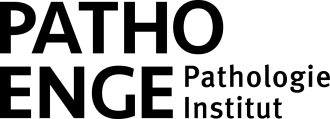 